31/2432/2433/2434/2435/2436/24Mineral Titles Act 2010NOTICE OF LAND CEASING TO BE A MINERAL TITLE AREAMineral Titles Act 2010NOTICE OF LAND CEASING TO BE A MINERAL TITLE AREATitle Type and Number:Exploration Licence 32156Area Ceased on:04 February 2024Area:93 Blocks, 304.09 km²Locality:ELLIOTTName of Applicant(s)/Holder(s):100% BAUDIN RESOURCES PTY LTD [ACN. 618 455 593]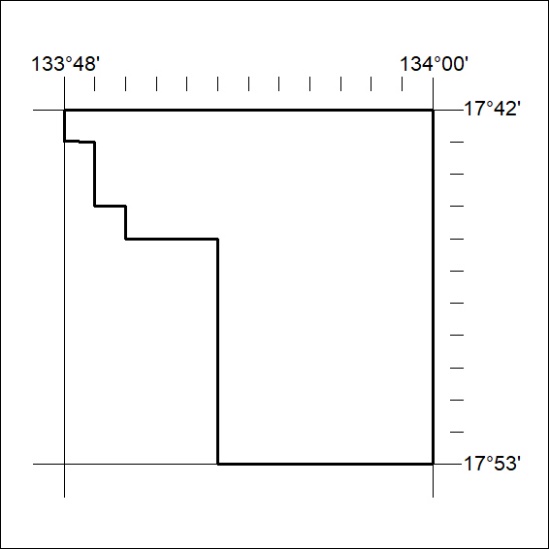 Mineral Titles Act 2010NOTICE OF LAND CEASING TO BE A MINERAL TITLE AREAMineral Titles Act 2010NOTICE OF LAND CEASING TO BE A MINERAL TITLE AREATitle Type and Number:Exploration Licence 32157Area Ceased on:04 February 2024Area:110 Blocks, 360.10 km²Locality:ELLIOTTName of Applicant(s)/Holder(s):100% BAUDIN RESOURCES PTY LTD [ACN. 618 455 593]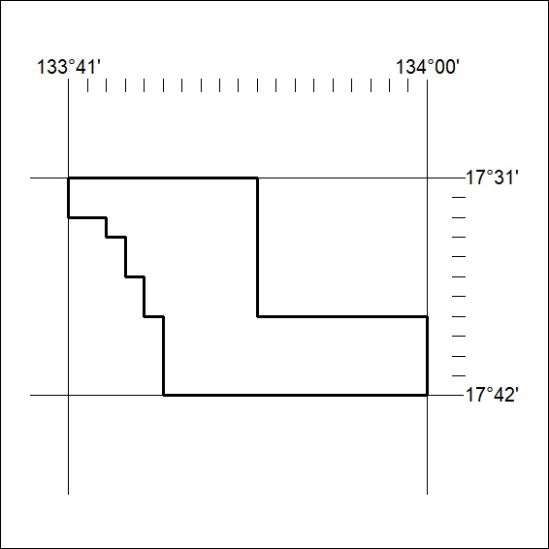 Mineral Titles Act 2010NOTICE OF LAND CEASING TO BE A MINERAL TITLE AREAMineral Titles Act 2010NOTICE OF LAND CEASING TO BE A MINERAL TITLE AREATitle Type and Number:Exploration Licence 32158Area Ceased on:04 February 2024Area:16 Blocks, 52.29 km²Locality:HELENName of Applicant(s)/Holder(s):100% BAUDIN RESOURCES PTY LTD [ACN. 618 455 593]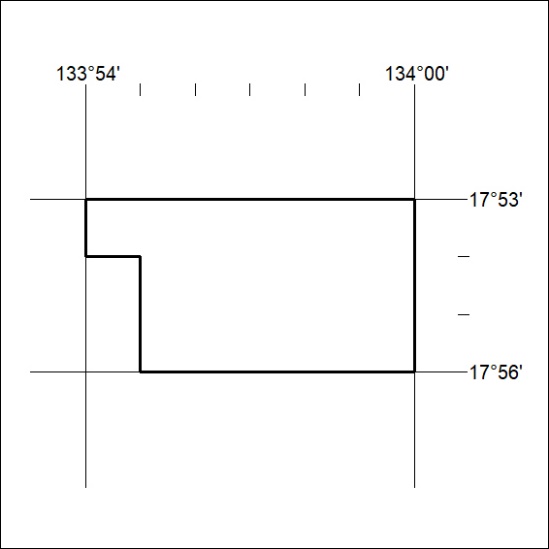 Mineral Titles Act 2010NOTICE OF LAND CEASING TO BE A MINERAL TITLE AREAMineral Titles Act 2010NOTICE OF LAND CEASING TO BE A MINERAL TITLE AREATitle Type and Number:Exploration Licence 32159Area Ceased on:04 February 2024Area:111 Blocks, 363.77 km²Locality:BEETALOOName of Applicant(s)/Holder(s):100% BAUDIN RESOURCES PTY LTD [ACN. 618 455 593]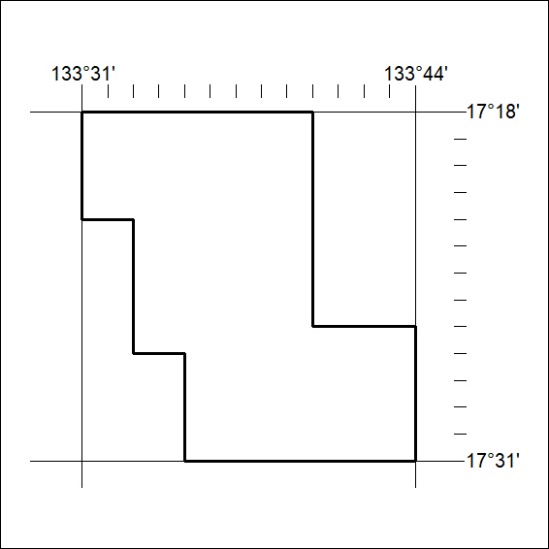 Mineral Titles Act 2010NOTICE OF LAND CEASING TO BE A MINERAL TITLE APPLICATION AREAMineral Titles Act 2010NOTICE OF LAND CEASING TO BE A MINERAL TITLE APPLICATION AREATitle Type and Number:Exploration Licence 33229Area Ceased on:09 February 2024Area:189 Blocks, 620.69 km²Locality:BULOONUNGROOName of Applicant(s)/Holder(s):100% GREEN CRITICAL MINERALS LIMITED* [ACN. 118 788 846]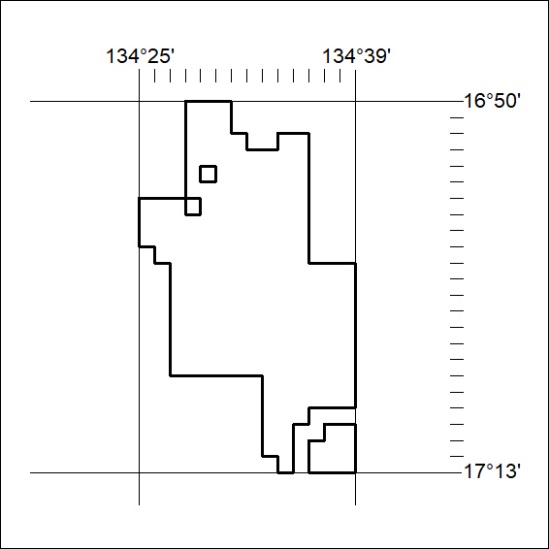 Mineral Titles Act 2010NOTICE OF LAND CEASING TO BE A MINERAL TITLE APPLICATION AREAMineral Titles Act 2010NOTICE OF LAND CEASING TO BE A MINERAL TITLE APPLICATION AREATitle Type and Number:Exploration Licence 33230Area Ceased on:09 February 2024Area:184 Blocks, 603.66 km²Locality:BULOONUNGROOName of Applicant(s)/Holder(s):100% GREEN CRITICAL MINERALS LIMITED* [ACN. 118 788 846]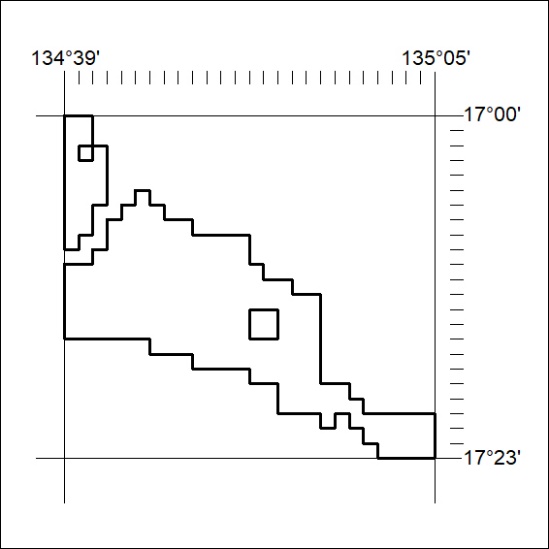 